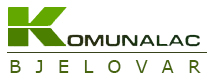 BN-41-2023/KBjelovar, 07.03.2023.Poštovani,Zaprimili smo upit zainteresiranog gospodarskog subjekta za pojašnjenjem.Isti je u nastavku dopisa uz odgovore naručiteljaIzrada Revizije Procjene rizikaKoliko lokacija i radnih mjesta/poslova je uključeno u Reviziju procjene rizika?Komunalac – 9 lokacija i 76 radnih mjestaVodne Usluge – 6 lokacija i 71 radnih mjestaIspitivanje elektroinstalacija-indirektni dodir-2023 godinaLokacije na kojima se izvršava usluga te broj mjernih mjesta po lokaciji (iz prethodnog zapisnika o ispitivanju)Komunalac  - 2 lokacije ( Autobusni Kolodvor i Tržnica)Vodne Usluge – nema ispitivanja u 2023Ispitivanje elektroinstalacija-otpor izolacije-2023 godinaLokacije na kojima se izvršava usluga te broj mjernih mjesta po lokaciji (iz prethodnog zapisnika o ispitivanju)Komunalac  - 2 lokacije ( Autobusni Kolodvor i Tržnica)Vodne Usluge – nema ispitivanja u 2023Ispitivanje panik rasvijete i tipkala za daljinsko isključivanje električne energijeLokacije s količinom panik rasvjetnih tijela i tipkala koje su obuhvaćene ovom nabavom (iz prethodnog zapisnika o ispitivanju)PanikKomunalac – 4 lokacije ( Upravna zgrada, Javna garaža, Reciklažno dvorište i Reciklažno dvorište Doline) – 64 panikeVodne Usluge – 3 lokacije ( Javorovac, Delovi, UZPOV) -  8 panikaTipkalaKomunalac – Upravna zgrada, Reciklažno dvorište, Reciklažno dvorište Doline Vodne usluge – Delovi, JavorovacIspitivanje gromobranske instalacije-vizualni pregled i mjerenjeLokacije na kojima se izvršava usluga te broj mjernih mjesta po lokaciji (iz prethodnog zapisnika o ispitivanju)Komunalac – Groblje borik – 6MM, Upravna zgrada 9MM, Mehanička radionica 5MM, Garaža i skladište 14MM, Odlagalište otpada Doline 3MMVodne usluge – nema ispitivanja u 2023Ispitivanje hidrantske mrežeLokacije na kojima se izvršava usluga te broj mjernih mjesta / hidranata po lokaciji (iz prethodnog zapisnika o ispitivanju)Komunalac – Upravna zgrada  HU+HV, Reciklažno dvorište HU+HV – 6 hidranata, Reciklažno dvorište – 3 hidranta,  Doline HU+HV- 2 hidranta, Javna garaža HU – 3 hidranta, Autobusni kolodvor HU+HV -3 hidranta, Groblje Borik HV – 4 hidrantaVodne usluge – UZPOV – 4 hidrantaIspitivanje sustava za dojavu požaraLokacije na kojima se izvršava usluga te broj mjernih mjesta / javljača po lokaciji (iz prethodnog zapisnika o ispitivanju)Komunalac – Upravna zgrada 84 javljača, Javna garaža – 36 javljača, Reciklažno dvorište – 8 javljača, Reciklažno dovorište Doline – 16 javljača Ispitivanje sustava za dojavu plinova i paraLokacije na kojima se izvršava usluga te broj mjernih mjesta / javljača po lokaciji (iz prethodnog zapisnika o ispitivanju)Komunalac  - Javna garaža – 13 javljačaVodne Usluge – nema navedenih ispitivanjaIspitivanje radne opreme (u troškovniku je upisano 1, radi se o jednom uređaju ili?)Lokacije na kojima se izvršava usluga te količina radne opreme po lokaciji (iz prethodnog zapisnika o ispitivanju)Komunalac – 48 kom  (Sjedište poslodavca, Odlagalište otpada Doline, Groblje Borik, Reciklažno dvorište, Privremeno radilište)Vodne Usluge – 39 kom (Delovi, Javorovac, UZPOV, Sjedište poslodavca, Privremeno radilište)Ispitivanje radnog okoliša (u troškovniku je upisano 1, radi se o jednom mjernom mjestu?)Lokacije na kojima se izvršava usluga te količina mjernih mjesta po lokaciji (iz prethodnog zapisnika o ispitivanju)Komunalac – Odlagalište otpada doline – ured 1 MM, Groblje Borik – 4  MM, Reciklažno dvorište  - 2 MM, Mehanička radionica i skladište 4MMVodne Usluge – UZPOV – 4MM